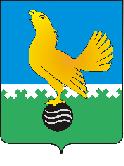 РОССИЙСКАЯ ФЕДЕРАЦИЯ
ХАНТЫ-МАНСИЙСКИЙ АВТОНОМНЫЙ ОКРУГ – ЮГРА(Тюменская область)ТЕРРИТОРИАЛЬНАЯ ИЗБИРАТЕЛЬНАЯ КОМИССИЯГОРОДА  ПЫТЬ-ЯХАП О С Т А Н О В Л Е Н И ЕОт  8 июля  2016 года								           №  29 г.Пыть-ЯхО количестве достоверных подписей избирателей,необходимых для регистрации кандидатов по многомандатнымизбирательным округам, максимально допустимом количествеподписей избирателей, представляемых в территориальную избирательную комиссию кандидатами, количестве подписей избирателей, подлежащих проверке на выборах депутатов Думы города  Пыть-Яха шестого созываРуководствуясь пунктом 10 статьи 24 Федерального закона от 12.06.2002        № 67-ФЗ «Об основных гарантиях избирательных прав и права на участие в референдуме граждан Российской Федерации», постановлением Избирательной комиссии Ханты-Мансийского автономного округа-Югры от 19.02.2007 года  №  558 «О возложении полномочий», пунктами 1,4 статьи 5 Закона Ханты-Мансийского автономного округа – Югры от 30.09.2011           № 81-оз «О выборах депутатов представительного органа муниципального образования в Ханты-Мансийском автономном округе – Югре», решением Думы города Пыть-Яха от 27.04.2016 №  409 «Об утверждении схемы многомандатных избирательных округов для проведения выборов депутатов Думы города Пыть-Яха», территориальная избирательная комиссия города  Пыть-Яха п о с т а н о в л я е т:1. Определить количество достоверных подписей избирателей, необходимых для регистрации кандидатов по многомандатным избирательным округам, и максимально допустимое количество подписей избирателей, представляемых в территориальную избирательную комиссию кандидатами на выборах депутатов Думы города Пыть-Яха шестого созыва, согласно приложению.2. Проверке соблюдения порядка сбора подписей избирателей и оформления подписных листов, достоверности содержащихся в подписных листах сведений об избирателях и их подписей подлежат все подписи избирателей (100%), представленные кандидатом в территориальную избирательную комиссию.3. Разместить настоящее постановление на официальном сайте администрации города в разделе «территориальная избирательная комиссия»Председатель территориальной избирательной комиссии города Пыть-Яха  						     В.Е. Цаплин                                                         Секретарь территориальной избирательной комиссии города  Пыть-Яха                                                            М.Н. ШевченкоПриложение к постановлению территориальной избирательной комиссии города  Пыть-Яха  от 08 июля 2016 года №  29Количество достоверных подписей избирателей, необходимых для регистрации кандидатов по многомандатным избирательным округам и максимально допустимое количество подписей избирателей, представляемых в территориальную избирательную комиссию кандидатами на выборах депутатов Думы города  Пыть-Яха шестого созыва№ п/пНаименование и номермногомандатного избирательного округаЧислоизбирателей в избирательномокругеКоличество достоверных подписей избирателей, необходимое для регистрации кандидатовМаксимально допустимое количество подписей избирателей, представляемых в избирательную комиссию для регистрации кандидатов1.многомандатный  избирательный округ № 1406510142.многомандатный избирательный округ № 2474810143.многомандатный избирательный округ № 3400510144.многомандатный избирательный округ № 4424710145.многомандатный избирательный округ № 5451310146.многомандатный избирательный округ № 6462210147.многомандатный  избирательный округ № 741281014